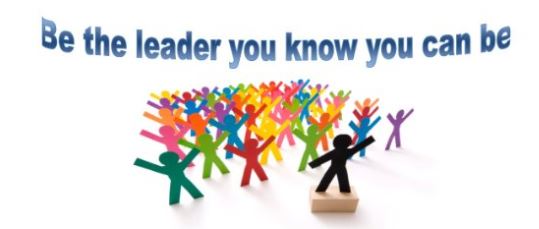 Leadership Excellence: Leading & Learning the PTA waySaturday October 28th, 201710:00 am - 3:00 pmStanton Middle School1800 Limestone Rd, Wilmington, DE 19804Experience Leadership Excellence with our premier Fall Leadership Excellence Conference. Gather your board and join us for a fun filled day of interactive discussions & workshops, table talks and networking. Light breakfast/refreshments and lunch will be providedRegistration fees:Individual experience $15.00Full Board Experience: $30.00 (3-5 people)Each additional person is $10.00We will have workshops designed and geared to support local PTA officers, chairs and volunteers. Workshops include:Morning SessionsThe Winning PTA Trifecta: Leadership, Advocacy and MembershipPTA's long history is threaded with three key factors for success: effective leadership, advocacy for children and families and strength in membership. PTAs make the most impact when the three parts work cohesively and collaboratively together. In this workshop, reflect on what it means to coordinate and unite leadership, advocacy and membership to support and share the value of your PTA. Participate in humorous, inspiring PTA moments and practice telling your story to others. Leave knowing how advocacy, leadership and membership work together to create an effective and vibrant PTA. Speakers:Dr. Terri Hodges, State PresidentYvonne Johnson, VP of AdvocacyAshley Dalzell-Gray, State Membership ChairNonprofit 101: Finance, IRS Compliance and Risk Management
Successful nonprofit associations operate like businesses. As a volunteer-driven association, how can you ensure effective business practices, especially among non-professional parent volunteers? We will make it easy for you. During this workshop, you will review ways to use proper accounting techniques and file IRS Form 990. Identify the steps to making sure your organization is properly insured and not at risk. Learn how to apply simple business guidelines so that you can focus more on your mission.Speakers:Terri Carpe, Past TreasurerJohn Everhart, Current TreasurerAfternoon SessionPrograms & GrantsLearn about the state and National programs and grant options available to local units. During this workshop, you will review standards of affiliation to ensure eligibility, learn where to find program and grant information and how to apply/register. Speakers:Terri Carpe, Past Treasurer/Grant coordinatorDeanna Rolland, Reflections ChairConflict ResolutionImprove your ability to resolve and manage conflict. Our Conflict Management Course will give you the tools to help you deal effectively with difficult situations and people. Strategies include team building and effective communications. Speaker: Yvonne Johnson, VP of AdvocacyMembership Recruitment & CampaignsThe back to school membership drive is over – now what?  Learn about our 2017-18 Membership Campaign and develop strategies to increase your membership and parent engagement.Speaker: Ashely Dalzell-Gray* State leaders will be on hand to network and answer questions. 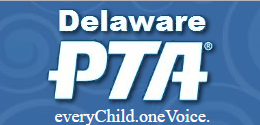 